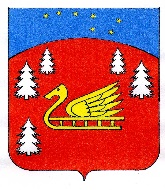 Администрация муниципального образования Красноозерноесельское поселение муниципального образования Приозерскиймуниципальный район Ленинградской областиПОСТАНОВЛЕНИЕот 31 марта 2022 года                 № 62О пересмотре учетных дел граждан, признанных нуждающимися в улучшении жилищных условий на территории муниципального образования Красноозерное сельское поселение           Рассмотрев учетные дела граждан, признанных в администрации муниципального образования Красноозерное сельское поселение нуждающимися  в улучшении жилищных условий, результаты перерегистрации (проверки) учетных дел по состоянию на 01 апреля 2022 года и руководствуясь статьями 52, 55, 56 Жилищного кодекса Российской Федерации, статьями  7,8,10 областного закона Ленинградской области от 28.10.2005 года № 89-ОЗ «О порядке ведения органами местного самоуправления Ленинградской области учета граждан в качестве нуждающихся в жилых помещениях, предоставляемых по договорам социального найма» и решением Совета депутатов муниципального образования Красноозерное сельское поселение  от  17.05.2012 года № 81 «Об утверждении нормы предоставления  и учетной нормы жилой площади жилого помещения по договору социального найма жилых помещений» администрации муниципального образования Красноозерное сельское поселение ПОСТАНОВЛЯЕТ:Утвердить список граждан, признанных в администрации муниципального образования Красноозерное сельское поселение нуждающимися  в улучшении жилищных условий, по состоянию на 01 апреля 2022 года (Приложение №1).Опубликовать данное постановление в средствах массовой информации и в информационно-телекоммуникационной сети Интернет на официальном сайте администрации муниципального образования Красноозерное сельское поселение http://krasnoozernoe.ru/. Постановление вступает в силу со дня его официального опубликованияКонтроль   за   исполнением  данного постановления оставляю за собой.           Глава администрации 					А. В. Рыбак Исп. Максимова Е.А.8(81379)67-516Разослано: дело-2, прокуратура-1, сайт-1Приложение 1к постановлению главы администрации МО Красноозерное сельское поселение от 31 марта 2022 года № 62СПИСОК ГРАЖДАНпризнанных нуждающимися в улучшении жилищных условийв МО Красноозерное сельское поселение на 01.04.2022 года№п/пФИОСостав семьиДомашний адресДата постановки на учетЖитникова Екатерина Юрьевна3Д. Светлое, ул. Центральная 2820.12.2011/333Правник Оксана Николаевна2Д. Красноозерное ул. Школьная 6-1828.11.2012/109Филатова Ольга Сергеевна5д. Красноозерное ул. Школьная 5-5026.03.2014/61Липатникова Надежда Юрьевна3Д. Светлое, ул. Центральная, д. 2821.08.2015/172Рубис (Нагоева) Людмила Юрьевна1Д. Красноозерное ул. Центральная,  д.2806.06.2016/122Глущенко Роман Владимирович1Д. Красноозерное ул. Школьная  д.3,кв.528.03.2017/74Чулошникова Олеся Юрьевна4Д. Красноозерное ул. Школьная  д.7, кв.3028.03.2017/82Кисточкин Сергей Михайлович3д. Красноозерное ул. Школьная  д.8-3427.07.2017/207Муравьева Марина Геннадьевна1д. Красноозерное ул. Школьная  д.5-5127.07.2017/208Смирнова Наталья Леонидовна2д. Красноозерное ул. Школьная  д.5-5127.07.2017/209Кайлер Ольга Геннадьевна2д. Красноозерное ул. Школьная  д.5-5127.07.2017/210Цуркан Дмитрий Леонидович3д. Красноозерное ул. Школьная  д.5-2527.07.2017/211Кисточкин Алексей Михайлович1д. Красноозерное ул. Школьная  д.8 кв.3417.08.2017/ 228Клепцин Сергей Сергеевич1д. Красноозерное ул. Садовая  д.1104.05.2018/118Бояринцев Андрей Леонидович2д. Красноозерное ул. Ул. Центральная, д. 807.08.2018/214Балабанова Александра Вячеславовна1д. Красноозерное ул. Школьная  д.3 кв.1111.12.2018/376Масалов Владимир Николаевич2д. Красноозерное ул. Школьная  д.8а, кв.1529.08.2019/193Высочина Ирина Андреевна2д. Красноозерное ул. Школьная  д.6, кв.4420.03.2020/62Турецкий Михаил Николаевич1д. Красноозерное ул. Школьная  д 8, кв.3407.12.2020/248Петрова Ирина Анатольевна3Д. Красноозерное, ул. Школьная, д.6 кв.1915.04.2021/109Смирнов Николай Геннадьевич1Д. Красноозерное, ул. Школьная, д.5 кв.5107.07.2021/198